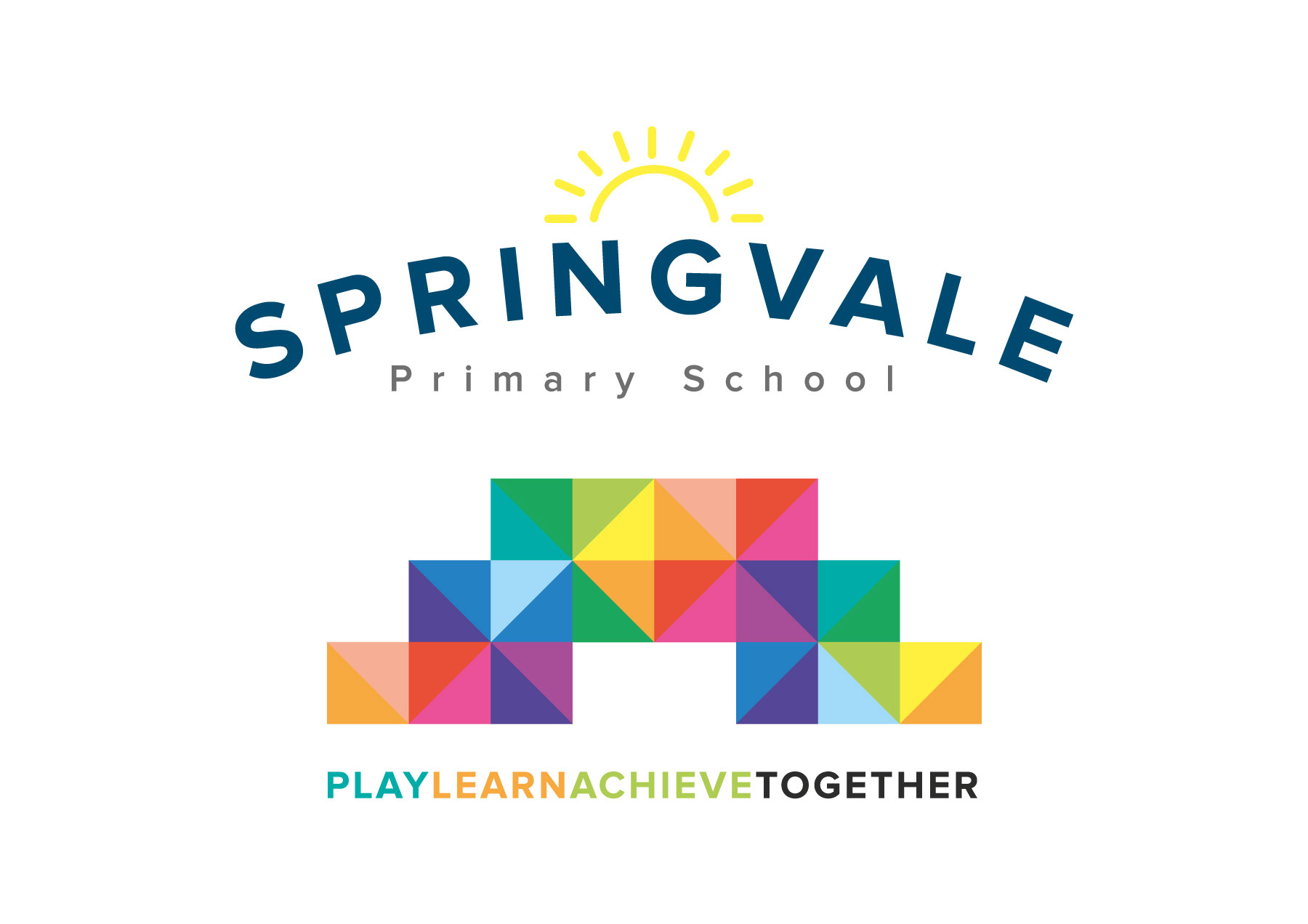 Futsal Competition				Monday 22nd January 2018I am delighted to confirm that we have entered a Y4/5 team in a Barnsley Futsal competition next Tuesday (30th January). This event will take place at Shoot 5 at Silkstone Common (an indoor football centre). We will set off at 12.40pm for the event which begins at 1.00pm. Please let us know if you can help with transport.  The event will finish at approximately 3.00pm. The permission slip below must be completed and returned for children to take part. Please indicate how/where your child will be collected.Children require white or black shorts/socks, appropriate footwear (trainers or moulded indoor football boots), a t-shirt, a warm jacket and a water bottle.  We strongly recommend shin pads are also worn but parents can give permission to play without (see below).  We will give the children a school shirt which must be handed back at the end of the game. We ask for players to bring their own shorts and socks as they get lost easily and are costly to replace.We hope that the children are enjoying their football and are looking forward to the next match!  Please note that children will only represent their school in sporting fixtures if they attending school regularly, working hard and following our ‘Steps to Success’.  I am sure the children will represent their school fantastically well!Kind RegardsMr L McClure/Mr L CrossfieldSpringvale FCMy child can take part in the futsal event.Please select either…My child will wear shin-pads _______________Or…I give my child permission to play without shin-pads _____________Please select either…I will collect my child from school at 3.30pm _______________Or…I will collect my child from the event at 3.00pm _____________Name _______________________________ Class ___________________________Signed by parent _____________________________________